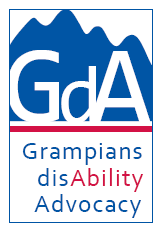 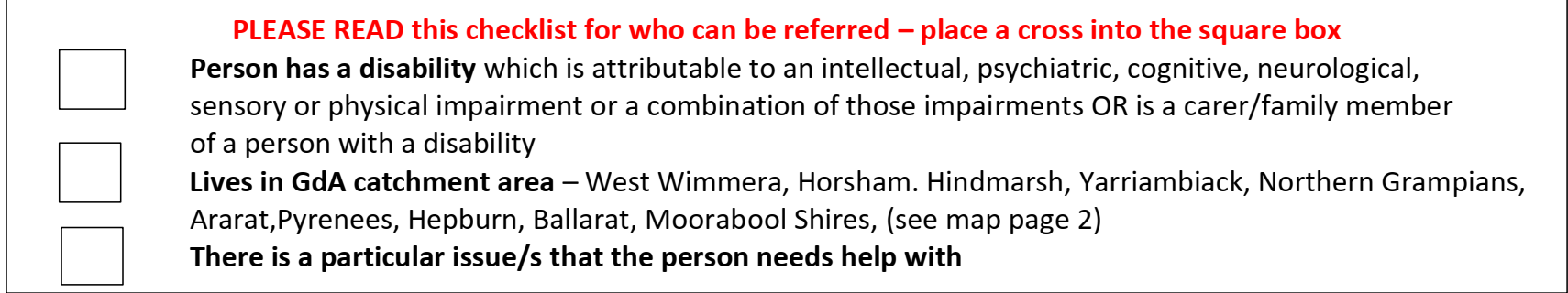 Full Name:                                                                                                 Date of Birth:Gender:                Male           Female            Self-described               Preferred Pronouns: Address:                                                                                                      Post code:Phone:                                    Email Address:Preferred contact method:            Phone                     email    Is it safe to leave a message :           Yes           NoAlternate contact method:                                                                   Preferred time to call:  ATSI:           Aboriginal                Torres Strait Islander           Both                    NeitherCALD:           Country of Birth:                                       Preferred Language:Literacy competency:          Yes             No, please specify: SERVICE CRITERIAHas the client given consent for GdA to contact them:           Yes           No Are they A returning client:          Yes          No   How did they hear about GdA: Self-Described disability:  Primary,                                               Secondary:Legal representative/orders:        P.O.A          State Trustees         Plan Nominee         Guardian          Other, please specify:Do they receive Government payment: please specify,                                                         NDIS participant.ADVOCACY/APPEALS ISSUEAre there any important dates related to this issue:           No           Yes  please specify; Appeals :                                                         DSP review:                                   Court dates:Other, please specify:INFORMAL SUPPORTSFORMAL SUPPORTS RISK ASSESSMENTAre there any safety concerns for you or someone in your family:         No           Yes  please specify:       Homelessness          Family Violence         AOD        suicide         Justice system        Access to healthcare       Other, please specify:   Do you have a safety plan:         No          Yes   Please specify :REFERRER DETAILSName:                                                                                             Program:Organisation:Email:                                                                                                Phone:Address:                                                                                            Postcode:Preferred method of contact:           Phone                                      EmailWill you continue to support client after this referral:          Yes                                 No